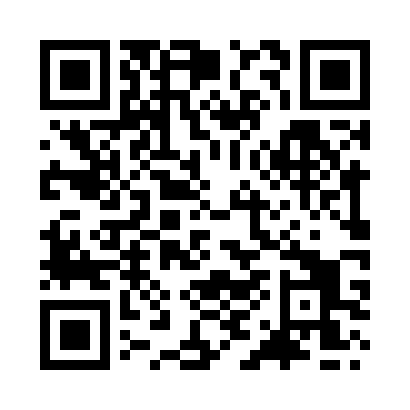 Prayer times for Ulleskelf, North Yorkshire, UKMon 1 Jul 2024 - Wed 31 Jul 2024High Latitude Method: Angle Based RulePrayer Calculation Method: Islamic Society of North AmericaAsar Calculation Method: HanafiPrayer times provided by https://www.salahtimes.comDateDayFajrSunriseDhuhrAsrMaghribIsha1Mon2:544:391:096:519:3911:242Tue2:544:391:096:509:3811:243Wed2:554:401:096:509:3811:234Thu2:554:411:096:509:3711:235Fri2:564:421:106:509:3711:236Sat2:564:431:106:509:3611:237Sun2:574:441:106:499:3511:238Mon2:574:451:106:499:3511:229Tue2:584:461:106:499:3411:2210Wed2:594:471:106:489:3311:2111Thu2:594:491:106:489:3211:2112Fri3:004:501:116:479:3111:2113Sat3:014:511:116:479:3011:2014Sun3:014:521:116:469:2911:2015Mon3:024:541:116:469:2811:1916Tue3:034:551:116:459:2611:1917Wed3:044:561:116:459:2511:1818Thu3:044:581:116:449:2411:1719Fri3:054:591:116:439:2311:1720Sat3:065:011:116:429:2111:1621Sun3:075:021:116:429:2011:1522Mon3:075:041:116:419:1811:1523Tue3:085:051:116:409:1711:1424Wed3:095:071:116:399:1511:1325Thu3:105:081:116:389:1411:1226Fri3:105:101:116:379:1211:1227Sat3:115:121:116:369:1011:1128Sun3:125:131:116:359:0911:1029Mon3:135:151:116:349:0711:0930Tue3:145:161:116:339:0511:0831Wed3:145:181:116:329:0411:07